College of Engineering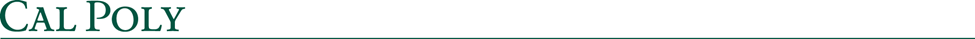 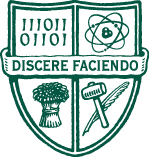 Engineering Student Services2019 Suggested Courses forMechanical Engineering (ME) 2019-2020 CatalogPlease Note: As you plan, pay close attention to the prerequisites for ME 328. You cannot graduate earlier than 5 quarters after you take ME 328. The prerequisites for ME 328 are: ME 234; CE 207; CSC 231 or CSC 234; MATE 210; ME 212; and ME 251. Corequisite: IME 141 or ITP 341Major course options:May already be fulfilled with transfer credit; check prerequisitesME 228 (2)*: Engineering Design Communicationor ME 251 (2)*: Intro to Solid Modeling If you have transfer credit for ME 228 you should enroll in ME 251. Note that in ME 251, you will use Solidworks as the CAD software. You should familiarize yourself with Solidworks. Once you have your Cal Poly ID, you can access Solidworks by using our applications server.You may be able to get credit for ME 228 if you took a college level CAD course using SolidWorks and can provide a portfolio of drawing(s) that show proficiency in GDT, geometric dimensioning, and tolerancing. More information about this option will be emailed to you in mid-July with details on how to submit a portfolio of drawings for evaluation. ME 263 (1)*: Intro to Mechanical Engineering for Transfers (not offered in Winter)ME 264 (1)*: Intro to Mechanical Engineering for Transfers Lab (take with ME 263)ME 211 (3)*: Engineering Staticsor ME 212 (3)*: Engineering DynamicsME 236 (3): Measurement & Data AnalysisME 234 (3)*: Philosophy of DesignME 302 (3): Thermodynamics IME 341 (3): Fluid Mechanics ISupport course options:May already be fulfilled with transfer credit; check prerequisitesCE 204 (3)* Mechanics of Materials I or CE 207 (2)*: Mechanics of Materials IIIf you have taken equivalent to CE 204 but not CE 207, enroll in CE 207.If you still need CE 204 and CE 207, can take them separately over two quarters or enroll in a CE 208 (5) combo course fall quarter to expedite the sequence.EE 201 (3) & EE 251 (1): Electric Circuit Theory and Laboratoryor EE 321 (3) & 361 (1): Electronics & LaboratoryMATE 210 (3)* & MATE 215 (1): Materials EngineeringMATH 344 (4): Linear Analysis IICSC 231 (2)*: Programming for Engineering StudentsIME 141 (1)*: Manufacturing Processes: Net ShapeIME 142 (2): Manufacturing Processes: Materials JoiningIME 143 (2): Manufacturing Processes: Materials Removal (transfer students take IME 143 instead of IME 145 & 146)BIO 213 (2) & BMED 213 (2): Life Science for Engineers and Bioengineering Fundamentals*Course is required or strongly recommended in fall due to course availability or prerequisites^Course should be taken as soon as possibleGeneral Education (GE) course options:May already be fulfilled with transfer credit; check prerequisitesAny remaining lower division GE course(s)GE C4The Graduation Writing Requirement (GWR) must be fulfilled before graduation by either enrolling in a GWR-approved, upper-division English course (which can double-count with the GE C4) OR by registering for the Writing Proficiency Examination (WPE). GWR courses are searchable on PASS.The United States Cultural Pluralism (USCP) requirement must be satisfied before graduation. USCP courses may double-count with a remaining GE requirement and are searchable on PASS.Additional notes:Recommended that you enroll in 12 – 16 unitsTransfer students take ME 228, 263, and 264 instead of ME 128, 129, 130, and 163.Concentrations: we encourage you to declare your concentration during your first yearConcentration options for your majorInstructions for declaring your concentrationEngineering Student Services:Engineering Advising | Multicultural Engineering Program | International Exchange ProgramLocation: Building 40, Room 115Phone: 805-756-1461Email Website ME Department:Location: Building 13, Room 254Phone number: 805-756-1334Email Website 